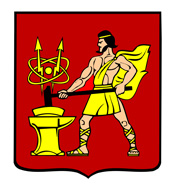 АДМИНИСТРАЦИЯ  ГОРОДСКОГО ОКРУГА ЭЛЕКТРОСТАЛЬМОСКОВСКОЙ ОБЛАСТИПОСТАНОВЛЕНИЕ15.09.2023__ № __1253/9_О внесении изменений в постановление Администрации городского округа Электросталь Московской области от 10.05.2023 № 605/5 «О подготовке объектов жилищно-коммунального, энергетического хозяйства и социальной сферы городского округа Электросталь Московской области к осенне-зимнему периоду 2023/2024 года».Во исполнение федеральных законов от 06.10.2003 № 131-ФЗ «Об общих принципах организации местного самоуправления в Российской Федерации», от 27.07.2010 № 190-ФЗ «О теплоснабжении», от 07.12.2011 № 416-ФЗ «О водоснабжении и водоотведении», Правил оценки готовности к отопительному периоду, утверждённых приказом Министерства энергетики Российской Федерации от 12.03.2013 № 103 в редакции от 04.04.2023, со структурными изменениями, Администрация городского округа Электросталь Московской области ПОСТАНОВЛЯЕТ:1. Внести в постановление Администрации городского округа Электросталь Московской области от 10.05.2023 № 605/5 «О подготовке объектов жилищно-коммунального, энергетического хозяйства и социальной сферы городского округа Электросталь Московской области к осенне-зимнему периоду 2023/2024 года» (далее – постановление), следующие изменения:1.1 Приложение 2 к постановлению изложить в редакции согласно приложению 1 к настоящему постановлению.1.2. Приложение 3 к постановлению изложить в редакции согласно приложению 2 к настоящему постановлению.1.3. Приложение 6 к постановлению изложить в редакции согласно приложению 3 к настоящему постановлению.1.4. Приложение 7 к постановлению изложить в редакции согласно приложению 4 к настоящему постановлению.2. Отделу по связям с общественностью Администрации городского округа Электросталь Московской области (Никитина Е.В.) обеспечить опубликование настоящего постановления в газете «Молва» и размещение на официальном сайте городского округа Электросталь Московской области в информационно-телекоммуникационной сети «Интернет» по адресу: www.electrostal.ru.3. Настоящее постановление вступает в силу после его подписания.Глава городского округа                                                                                         И.Ю. ВолковаПриложение 1к постановлению Администрации городского округа Электросталь Московской области от  _15.09.2023__№  _1253/9__«Приложение 2УТВЕРЖДЕНОпостановлением Администрациигородского округа Электросталь Московской областиот 10.05.2023 № 605/5Составпостоянно действующего штаба по подготовке объектов жилищно-коммунального, энергетического хозяйства и социальной сферы городского округа Электросталь Московской области к осенне-зимнему периоду 2023/2024 года Приложение 2к постановлению Администрации городского округа Электросталь Московской области от _15.09.2023___№ _1253/9____«Приложение 3УТВЕРЖДЕНОпостановлением Администрациигородского округа Электросталь Московской областиот 10.05.2023 № 605/5Состав комиссии по проведению гидравлических испытаний тепловых сетей, обследованию основного оборудования котельных и резервуаров резервного топлива (мазута)Приложение 3к постановлению Администрации городского округа Электросталь Московской области от _15.09.2023___№  _1253/9__«Приложение 6УТВЕРЖДЕНОпостановлением Администрациигородского округа Электросталь Московской областиот 10.05.2023 № 605/5Перечень теплоснабжающих, теплосетевых организаций, осуществляющих деятельность в сфере теплоснабжения на территории городского округа Электросталь Московской областиПриложение 4к постановлению Администрации городского округа Электросталь Московской области от  15.09.2023__№  _1253/9___«Приложение 7УТВЕРЖДЕНОпостановлением Администрациигородского округа Электросталь Московской областиот 10.05.2023 № 605/5Перечень потребителей тепловой энергии городского округа Электросталь Московской области, в отношении которых проводится проверка готовности к осенне-зимнему периоду 2023/2024 годаРуководитель штаба:Борисов А.Ю.– заместитель Главы Администрации городского округа Электросталь Московской областиЗаместитель руководителя штаба:Александрова В.А.– начальник Управления городского жилищного и коммунального хозяйства Администрации городского округа Электросталь Московской областиПредставитель– Министерства энергетики Московской области (по согласованию)Члены штаба:Никульшина И.Г.– заместитель начальника Управления городского жилищного и коммунального хозяйства Администрации городского округа Электросталь Московской областиНикешина Е.В.– начальник отдела жилищной инфраструктуры Управления городского жилищного и коммунального хозяйства Администрации городского округа Электросталь Московской областиСтаростин С.В.– начальник отдела коммунальной инфраструктуры Управления городского жилищного и коммунального хозяйства Администрации городского округа Электросталь Московской областиМитькина Е.И.– начальник Управления образования Администрации                                  городского округа Электросталь Московской областиБобков С.А.– начальник Управления по культуре и делам молодежи Администрации городского округа Электросталь Московской областиЖуравлев М.А.– начальник Управления по физической культуре и спорту Администрации городского округа Электросталь Московской областиКоваль К.Л.– генеральный директор ООО «Глобус»Коваль К.Л.– генеральный директор ООО «ЭЮТСК 1»Борисов А.В.– генеральный директор АО «ВКС» Жулябин О.Ю.– врио директора МУП «ЭЦУ»Масленкова Г.И.– инженер службы Энергонадзор ООО «ТВС»Сушко Н.Л.– генеральный директор МБУ «ЭКК»Чеботарева Ю.В.– генеральный директор ООО «Уютный Дом Электросталь»Сидорова Н.Ю.– генеральный директор ООО «Эльвест»Батырева Н.М.- генеральный директор ООО «УК «Западное»Вихорева Н.К.– генеральный директор ООО «УК «Управстройсити»Иванов С.В.– генеральный директор ООО «УК Степаново», 
ООО «УК Всеволодово»Председатель комиссии:Борисов А.Ю.– заместитель Главы Администрации городского округа Электросталь Московской областиЧлены комиссии:Никульшина И.Г.– заместитель начальника Управления городского жилищного и коммунального хозяйства Администрации городского округа Электросталь Московской областиСтаростин С.В.– начальник отдела коммунальной инфраструктуры Управления городского жилищного и коммунального хозяйства Администрации городского округа Электросталь Московской областиМатус И.А.– технический директор ООО «Глобус»Коваль К.Л.– генеральный директор ООО «ЭЮТСК 1»Борисов А.В.– генеральный директор АО «ВКС» Жулябин О.Ю.– врио директора МУП «ЭЦУ»Соломин О.В.– мастер по ремонту тепловых сетей ООО «ТВС»ПредставительМинистерства энергетики Московской области (по согласованию)Представительгосударственного казенного учреждения Московской области «Московская областная специализированная аварийно-восстановительная служба» (по согласованию)№ п/пНаименование теплоснабжающей, теплосетевой организацийАдрес местонахожденияСроки проведения проверки1.ООО «Глобус»ул. Первомайская, д.15, стр. 3, г. Электросталь, Московская область,1440001-4 сентября2.ООО «ЭЮТСК1»пр-д. Энергетиков, д.2, г. Электросталь, Московская область,1440001-4 сентября3.АО «ВКС»ул. Лесная, д. 36, г. Электросталь, Московская область, 1440115-6 сентября4.МУП «ЭЦУ»ул. Чернышевского, д. 58, 
г. Электросталь, Московская область,1440126-7 сентября5.ООО «ТВС»ул. Бутлерова, д. 17, этаж 3, комната 95, офис 67,
 г. Москва, 1173426-7 сентября№ п/пНаименование потребителя тепловой энергииАдрес местонахожденияСроки проведения проверкиУправляющая организация 
ООО «УК «Управстройсити»ул. Николаева, д. 54с 1 июлядо 1 сентябряУправляющая организация 
МБУ «ЭКК»ул. Жулябина, д. 3ас 1 июлядо 1 сентябряУправляющая организация 
ООО «УК «Западное»ул. Журавлёва, д. 5с 1 июлядо 1 сентябряУправляющая организация 
ООО «Уютный Дом Электросталь»ул. Октябрьская, д. 18ас 1 июлядо 1 сентябряУправляющая организация 
ООО «Эльвест»ул. Лесная, д. 6с 1 июлядо 1 сентябряУправляющая организация 
ООО «УК Степаново»п. Новые дома, д.6, оф.6с 1 июлядо 1 сентябряУправляющая организация 
ООО «УК Всеволодово»п. Всеволодово, мкр. Центральный, стр.17с 1 июлядо 1 сентябряМОУ «СОШ №1»ул. Пушкина, д.6с 20 августа по 1 сентябряМОУ «СОШ №1»ул. Советская, д. 3с 20 августа по 1 сентябряМОУ «СОШ №1»ул. Маяковского, д. 5а;с 20 августа по 1 сентябряМОУ «СОШ №1»ул. Пушкина, д. 14 ас 20 августа по 1 сентябряМОУ «СОШ №1»Больничный проезд, д.7;с 20 августа по 1 сентябряМОУ «СОШ №1»ул. Советская, д. 14 ас 20 августа по 1 сентябряМОУ «СОШ №1»Корпус 1: 
ул. Первомайская, д. 44-а,с 20 августа по 1 сентябряМОУ «СОШ №1»Корпус 2:
 ул. Первомайская, д. 42-ас 20 августа по 1 сентябряМОУ: «Гимназия №4»ул. Мира, д. 24Вс 20 августа по 1 сентябряМОУ: «Гимназия №4»ул. Победы, д. 13, к. 5ас 20 августа по 1 сентябряМОУ: «Гимназия №4»Корпус 1: ул. Победы, д. 3, к. 2с 20 августа по 1 сентябряМОУ: «Гимназия №4»Корпус 2: ул. Победы, д. 3, к. 5с 20 августа по 1 сентябряМОУ «СОШ №5»ул. Ялагина, д. 22Ас 20 августа по 1 сентябряМОУ «СОШ №5»Бульвар 60-летия Победы, д. 6с 20 августа по 1 сентябряМОУ «СОШ №5»ул. Западная, д. 28с 20 августа по 1 сентябряМОУ: «Лицей №7»ул. Комсомольская, д. 4Ас 20 августа по 1 сентябряМОУ: «Лицей №7»Восточный проезд, д. 23,с 20 августа по 1 сентябряМОУ: «Лицей №7»ул. Трудовая, д. 15с 20 августа по 1 сентябряМОУ «Лицей №8»Октябрьская, дом 34с 20 августа по 1 сентябряМОУ «Гимназия №9»ул. Маяковского, д. 6,с 20 августа по 1 сентябряМОУ «Гимназия №9»ул. Первомайская, д. 014с 20 августа по 1 сентябряМОУ «Гимназия №9»пр-т Ленина, д. 06 а,с 20 августа по 1 сентябряМОУ «Гимназия №9»ул. Коллективная, д. 13с 20 августа по 1 сентябряМОУ «Гимназия №9»ул. Первомайская, д. 08а,с 20 августа по 1 сентябряМОУ «СОШ №11»ул. Пушкина, д. 23Ас 20 августа по 1 сентябряМОУ «СОШ №11»пр-т Ленина, д. 25, корп. 1,с 20 августа по 1 сентябряМОУ «СОШ №11»пр-т Ленина, д. 25, , корп.2с 20 августа по 1 сентябряМОУ «СОШ №12 с УИИЯ»ул. Корешкова, д.16с 20 августа по 1 сентябряМОУ «СОШ №12 с УИИЯ»пр-т Ленина, д. 40а;с 20 августа по 1 сентябряМОУ «СОШ №12 с УИИЯ»пр-т Ленина, д 40 бс 20 августа по 1 сентябряМАОУ «СОШ № 13 с УИОП»ул. Радио, д. 36с 20 августа по 1 сентябряМАОУ «СОШ № 13 с УИОП»Корпус 1: 
ул. Тевосяна, д. 23с 20 августа по 1 сентябряМАОУ «СОШ № 13 с УИОП»Корпус 2:
 ул. Николаева, д. 33ас 20 августа по 1 сентябряМАОУ «СОШ № 13 с УИОП»Корпус 3: ул. Радио, д. 38с 20 августа по 1 сентябряМАОУ «СОШ № 13 с УИОП»ул. 1 Поселковая, д. 4 ас 20 августа по 1 сентябряМАОУ «СОШ № 13 с УИОП»ул. Пионерская, д. 25 Бс 20 августа по 1 сентябряМАОУ «СОШ № 13 с УИОП»2-ая Поселковая, 22ас 20 августа по 1 сентябряМАОУ «СОШ № 13 с УИОП»ул. Тевосяна, д. 30 ас 20 августа по 1 сентябряМОУ «Лицей №14»проезд Чернышевского, дом 22с 20 августа по 1 сентябряМОУ «СОШ №15 с УИОП»ул. Пушкина, д. 30с 20 августа по 1 сентябряМОУ «СОШ №15 с УИОП»ул. Пушкина, д. 26с 20 августа по 1 сентябряМОУ «СОШ №15 с УИОП»ул. Пушкина, 26 ас 20 августа по 1 сентябряМОУ «СОШ №16 с УИOП»ул. Карла Маркса, д.44с 20 августа по 1 сентябряМОУ «СОШ №16 с УИOП»ул. Карла Маркса, д. 4с 20 августа по 1 сентябряМОУ «СОШ №16 с УИOП»Корпус 1: 
ул. Загонова, д. 16с 20 августа по 1 сентябряМОУ «СОШ №16 с УИOП»Корпус 2:
 ул. Мичурина, д. 3с 20 августа по 1 сентябряМОУ «СОШ №16 с УИOП»Корпус 1: 
ул. Спортивная, д. 33;с 20 августа по 1 сентябряМОУ «СОШ №16 с УИOП»Корпус 2: 
ул. Спортивная, д. 32с 20 августа по 1 сентябряМОУ «Гимназия №17»ул. Мира, д. 20Вс 20 августа по 1 сентябряМОУ «Гимназия №17»ул. Мира, д. 26бс 20 августа по 1 сентябряМОУ «Гимназия №17»ул. Тевосяна, д. 18 б,с 20 августа по 1 сентябряМОУ «Гимназия №17»ул. Победы, д. 3, корп.9с 20 августа по 1 сентябряМОУ «СОШ №18»ул. Первомайская, д.16с 20 августа по 1 сентябряМОУ «СОШ №18»ул. Жулябина, д. 6ас 20 августа по 1 сентябряМОУ «СОШ №18»Корпус 1: 
ул. Первомайская, д. 4бс 20 августа по 1 сентябряМОУ «СОШ №18»Корпус 2: 
ул. Первомайская ,д. 6ас 20 августа по 1 сентябряМОУ «Гимназия №21»ул. Победы д. 12 корп. 3с 20 августа по 1 сентябряМОУ «Гимназия №21»пр-т Южный, д. 7с 20 августа по 1 сентябряМОУ «Гимназия №21»ул. Победы, д. 18 к 6с 20 августа по 1 сентябряМОУ «Гимназия №21»пр-т Южный, 9, корпус 5с 20 августа по 1 сентябряМОУ «Гимназия №21»ул. Победы, д. 8, корпус 4.с 20 августа по 1 сентябряМОУ «СОШ №22 с УИОП»ул. Ялагина, д. 14Ас 20 августа по 1 сентябряМОУ «СОШ №22 с УИОП»ул. Западная, д. 8,с 20 августа по 1 сентябряМОУ «СОШ №22 с УИОП»ул. Западная, д. 14 "а"с 20 августа по 1 сентябряМОУ «СОШ №22 с УИОП»ул. Западная, д.6ас 20 августа по 1 сентябряМБОУ «Всеволодовская COШ №42»г.о Электросталь, 
д. Степаново, 182с 20 августа по 1 сентябряМБОУ «Всеволодовская COШ №42»г.о Электросталь, дер. Всеволодово, здание № 84с 20 августа по 1 сентябряМБОУ «Всеволодовская COШ №42»г.о Электросталь, 
д. Всеволодово, зд. 84с 20 августа по 1 сентябряМБОУ «Всеволодовская COШ №42»г.о. Электросталь, д. Всеволодово, зд. № 86с 20 августа по 1 сентябряМДОУ №65ул. Корнеева, д. 37с 20 августа по 1 сентябряМДОУ №65ул. Юбилейная, д. 1Бс 20 августа по 1 сентябряМДОУ №65ул. Юбилейная, 3бс 20 августа по 1 сентябряМДОУ №65ул. Юбилейная, д. 5бс 20 августа по 1 сентябряМБДОУ «Детский сад №99»г.о. Электросталь, посёлок Новые дома, 11б,с 20 августа по 1 сентябряМБДОУ «Детский сад №99»г.о. Электросталь, п. Елизаветино, Центральная, 31ас 20 августа по 1 сентябряМБОУ «Школа-интернат для детей с ОВЗ №1»Корпус 1: ул. Мичурина, 19с 20 августа по 1 сентябряМБОУ «Школа-интернат для детей с ОВЗ №1»улица Победы, д. 4, к.4с 20 августа по 1 сентябряМБОУ «Школа-интернат для детей с ОВЗ №1»ул. Зеленая, д. 1с 20 августа по 1 сентябряМОУ ДО «Центр дополнительного образования детей «Росток»ул. Красная, д. 30с 20 августа по 1 сентябряМОУ ДО «Центр дополнительного образования детей «Росток»Корпус 1: ул. Радио, д. 38с 20 августа по 1 сентябряМОУ ДО «Центр дополнительного образования детей «Росток»Корпус 2: ул. Красная, д.30с 20 августа по 1 сентябряМОУ ДО «Центр развития творчества детей и юношества «Диалог»ул. Пушкина, д. 20ас 20 августа по 1 сентябряМОУ ДО «Центр психолого-медико-социального сопровождения «Надежда»ул. Красная, 80 «А»с 20 августа по 1 сентябряМБУ «Мир спорта Сталь»ул. Пионерская, д. 825 августаМБУ «Мир спорта Сталь»ул. Радио, д.325 августаМБУ «Мир спорта Сталь»ул. Спортивная, д. 1025 августаМБУ «Мир спорта Сталь»ул. Красная, д. 3625 августаМБУ «Мир спорта Сталь»ул. Расковой, д. 3125 августаМБУ «Мир спорта Сталь»пр-т Южный, д. 9 корп.625 августаМБУ «Мир спорта Сталь»ул. Красная, д. 3625 августаМУ «Культурный центр им. Н.П. Васильева»ул. К. Маркса, д. 722 августаМАУ ДО «Детская музыкальная школа»ул. Николаева, д. 1123 августаМУРМ «Молодежный центр»ул. К. Маркса, д. 23Одно юр лицо МУ «Музейно-выставочный центр» ул. Расковой, д. 3721 августаМУ «Музейно-выставочный центр» ул. Николаева, д. 30а21 августаМБУ ДО «Детская художественная школа»ул. Западная, д. 1523 августаМБУК СДК «Елизаветино»п. Елизаветино, ул. Центральная, зд. №29а24 августаМБУК СДК «Всеволодово»п. Всеволодово, д.3624 августаМБУ КЦ «Октябрь»пр-т Ленина, д.32а24 августа